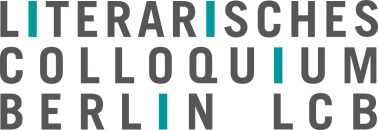 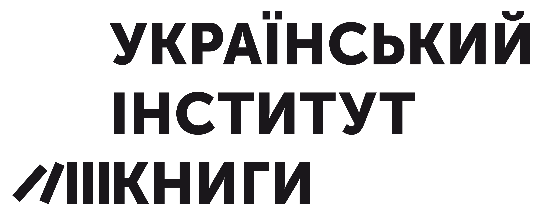 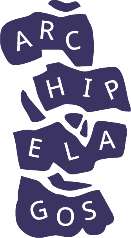 Archipel UInternational meeting of Translators of Ukrainian Literature Literarisches Colloquium Berlin, 25 – 29 August 2024Application form (to be completed preferably in English, also possible in German or Ukrainian)Name:Date of birth:Address:E-mail:Mobile phone numberNationality:Translating into which target language?Profession/s:					    			Published translations (10 titles max.):Short biography, career as a literary translator:Some words about motivation, areas of interest, suggestions for the program of the meeting